ПЕРЕЧЕНЬ ДОКУМЕНТОВдля получения льготного питания в МБОУ «Кулаковская СОШ»Октябрь-ноябрь-декабрь 2020 г. до 20.01.2021 г.Май - июнь – июль  2021 г. до 20.08.2021 г.Справка о составе семьи.Справка 2 НДФЛ о доходах членов семьи (мама, папа).Справка о получении детского пособия (если такое есть).Справка о получении пенсии по потери кормильца, инвалидность (если такая есть).Справка с центра занятости одного из членов семьи (если состоит на учете).Справка об обучении (студентов) членов семьи, с указанием суммы стипендии (если такой есть).Справка о получении алиментов (если получают ).Справка о получении пособия – опекаемые дети, (если такое есть).Справка о получении пенсии (дедушка, бабушка) если они являют-ся опекунами ( если такое есть).Заявление на имя директора МБОУ  «Кулаковская СОШ»  о предоставлении бесплатного питания.Директору МБОУ «Кулаковская СОШ»Т.Я. Грязновой__________________________________(ф.и.о) законного представителя обучающегосяЗАЯВЛЕНИЕПрошу предоставить моему ребенку (моим) детям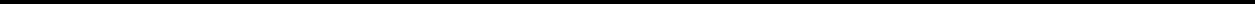 (ф.и.о., дата рождения, класс)бесплатное питание.С положением об организации питания  ознакомлен(а).Перечень документов прилагаю.Дата: ___________________	Подпись:____________________